Новый год на круизном лайнере!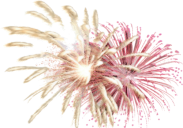 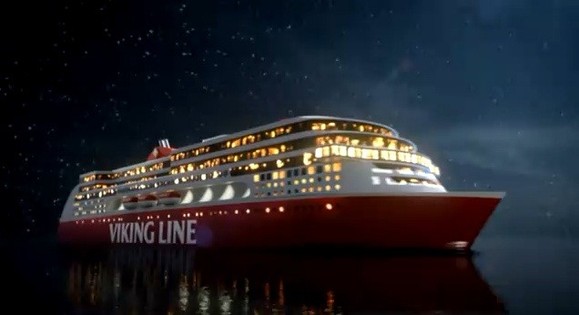 Минск — Морской круиз «Таллинн — Хельсинки — Стокгольм  – Таллинн» — МинскСроки тура: 29.12.2016 – 02.01.2017Стоимость тура: 335,7 руб. (эквивалентно 154 €) + 40 руб.(туруслуга)Туристическое агентство «ФИОРИНО»Минск, пр. Независимости, 58,  офис 443   ТЦ «Московско-Венский»,тел. (017) 289-10-61, (017) 328-45-87,8029 316 5897(Vel),   8029 708 3385 (MTC),   8025 501 0829 (Life)Туристическое агентство оставляет за собой право вносить некоторые изменения в программу тура без уменьшения общего объема и качества услуг, осуществлять замену заявленных отелей на равнозначные. Время в пути указано ориентировочное. Предприятие не несет ответственности за задержки, связанные в простоем на границе, пробками на дорогах.1 день29.12.16Выезд из Минска в 15:00.2 день30.12.16Рано утром прибытие в Таллинн. Прибытие в порт, посадка на паром. В 8:00 отправление в Хельсинки на пароме «VIKING LINE». В 10:30 прибытие в Хельсинки. Экскурсия по городу, возникшему еще в 16 столетии*: знаменитый старейший рынок Каупаторри и рынок Гельсингфорса- Каупахалли, где наряду с многочисленными рыбными деликатесами можно попробовать  медвежатину и оленину, Эспланада- излюбленное место прогулок жителей Хельсинки, а также гостей столицы Финляндии, памятник Яну Сибелиусу, Александру 2, сенатору Мишелину,  знаменитый ансамбль Сенатской площади и Церковь в скале… В свободное время возможно посещение музея Семи морей «Жизнь моря», музея денег и др. Посадка и размещение на круизном судне «VIKING LINE».  В 17:30 отправление в Стокгольм.  Суперсовременное  круизное судно предлагает огромные возможности для развлечений, здесь есть сауны с бассейном, множество магазинов, ресторанов, кафе, баров, клубов, дискотек и казино.  Вы сможете насладиться богатым скандинавским ужином в ресторане («шведский стол» доп. плата 36 евро). 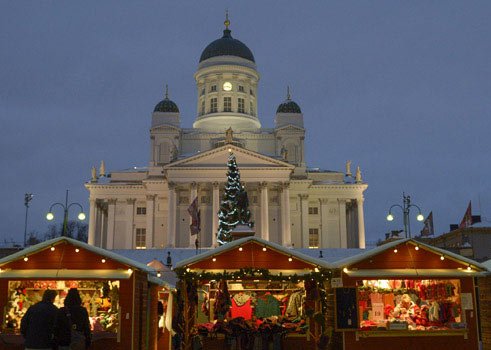 3 день31.12.16Утром завтрак («шведский стол»  доп. плата 10  €). В 9:45 прибытие в Стокгольм. Вещи можно оставить в каютах, так как обратно отправимся на этом же судне, в тех же каютах. Пешеходная экскурсия по городу на русском языке.Стокгольм — столица Швеции и один из красивейших городов Европы. Город, основанный в тринадцатом веке на четырнадцати островах, которые сегодня соединены десятками мостов, Стокгольм самый посещаемый туристический центр в Скандинавии.     Вы увидите королевский дворец, одну из самых больших ныне действующих королевских резиденций в Европе, церковь Святого Николая (Storkyrkan), сегодня это самый старый кафедральный собор в Швеции, одна из главных достопримечательностей и символ «Старого города». В средневековье церковь была местом коронации шведских королей. А в свободное время у Вас будет возможность походить по сувенирным магазинчикам, насладиться уникальной шведской кухней в многочисленных кафе и ресторанах или насладиться зрелищем смены почетного караула у дворца. А так же Вы сможете отправиться в музей одного корабля (Корабль Васа был самым крупным и дорогим кораблем 16 века, но затонул в самом начале своего первого путешествия и пролежал под водой около 300 лет).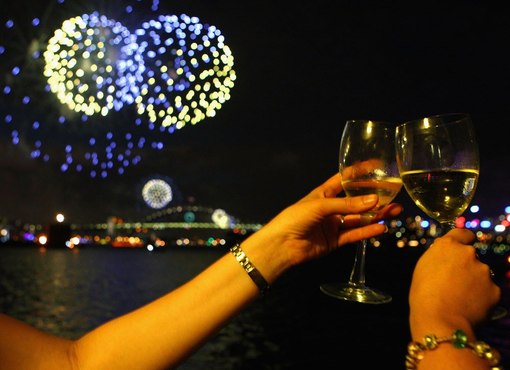 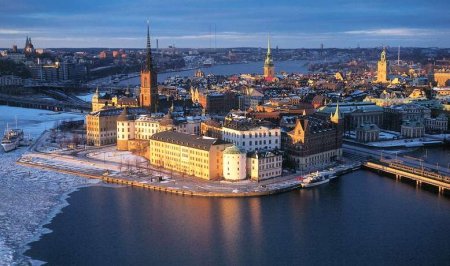 16:45 — отправление в Хельсинки. По желанию,  Вы можете насладиться богатым предновогодним ужином (доп. плата «шведский стол» — 36 €). На протяжении новогодней ночи: зажигательная анимация, музыка, караоке, дискотека, развлечения на борту парома.4 день01.01.17По желанию,  Вы можете позавтракать (доп. плата «шведский стол» — 10 €).В 10:00 — прибытие в Хельсинки. 11:00 — отправление на пароме в Таллинн. 14:00 — прибытие в Таллинн.Пешеходная экскурсия по Старому городу, включенному в список мирового наследия ЮНЕСКО:  Вы войдете в Старый город через Вируские ворота, улица Виру выведет Вас к Ратушной площади, на которой находятся здание Ратуши и Ратушная аптека,  увидите Церковь Нигулисте, Собор Александра Невского, Замок Тоомпеа  и башню Длинный Герман, башня Кик-ин-де-Кёк и Домский собор…  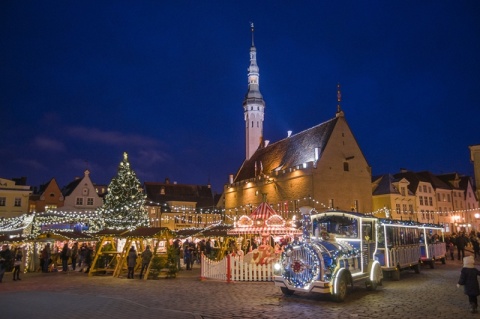 Свободное время. Ночной переезд в Минск.5 день02.01.17Прибытие в Минск утром.В стоимость входитВ стоимость не входитПроезд в комфортабельном автобусе туристического класса (на протяжении всей поездки) с гидом.Место на пароме в четырехместной каюте С4 на пароме Viking Line по маршруту Хельсинки — Стокгольм — Хельсинки. Место на пароме Хельсинки — Таллинн и Таллинн — Хельсинки. Пешеходная экскурсия по Стокгольму.Консульский сбор – 60 €.Страховка – 3 $.Дополнительно  по желанию оплачивается пакет экскурсий по городам:  Таллинн, Хельсинки — 15 €.Питание на пароме:Завтрак взрослый 10 € евро/в одну сторону;Завтрак подростковый (12 – 17 лет) 6 €/в одну сторону;Завтрак детский (6 – 11 лет) 4 €/в одну сторону;Дети до 6 лет бесплатно;Ужин взрослый 36 €/в одну сторону;Ужин подростковый 10,5 €/в одну сторону;Ужин детский 6,5 €/в одну сторону.Входные билеты в места осмотра и развлечений.Возможные доплаты за смену класса каюты (по желанию, наличие кают и цены узнавать в офисе).